ТРЕТІЙ АПЕЛЯЦІЙНИЙ АДМІНІСТРАТИВНИЙ СУД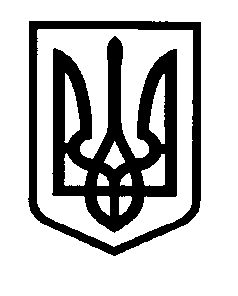 вул. Василя Жуковського, 23, м. Дніпро, 49005, тел./факс: (056) 740 19 30;inbox@3aa.court.gov.ua; https://3aa.court.gov.ua/sud4852/ Код ЄДРПОУ 42268164Інформаційна довідка стосовно надходження та результатів розгляду Третім апеляційним адміністративним судом заяв, клопотань, звернень громадян протягом січня 2022 рокуЗ 01 січня 2022 року по 31 січня 2022 року до відділу по роботі зі зверненнями громадян надійшло 103 заяви та запитів, та відділом було надано 104 відповіді (14 заяв знаходиться на стадії опрацювання). Також, протягом  січня 2022 року надійшло 5 запитів, які подані з посиланням на Закон України «Про доступ до публічної інформації».Запити складені у довільній письмовій формі, що стосувалися, зокрема:- надання завірену копію ухваленого Верховною радою України за підписом Президента України або Голови Верховної Ради України скріпленого Великою Державною Печаткою України Закону України про утворення державного органу з назвою «Третій апеляційний адміністративний суд»;- надання завіреної копії Свідоцтва про державну реєстрацію утвореного Законом державного органу з назвою «Третій апеляційний адміністративний суд»;- надання  завірені відомості (витяг) з Єдиного державного реєстру про реєстрацію державного органу з назвою «Третій апеляційний адміністративний суд»;-  надання копії суддівських посвідчень та присяг;- надання копії протоколу зборів судді органу з назвою «Третій апеляційний адміністративний суд» з результатами обрання голови суду і його заступника.- надання інформації, стосовно виготовлення печаток суду;-надання інформації, щодо видів заохочень, премій, нагород, спеціального звання відносно суддів Третього апеляційного адміністративного суду;- надання інформації, щодо заробітної плати суддів;- надання витягів з трудових книжок суддів;- надання копій трудових договорів суддів;- надання декларацій суддів;- надання інформації, щодо дисциплінарних стягнень суддів;-надання інформації, щодо проходження суддями Третього апеляційного адміністративного суду підвищення кваліфікації;- надання інформації, щодо кількісті апеляційних скарг, які надійшли до суду в 2021 році, кількості розглянутих апеляційних скарг( позовів) в винесенням відповідних рішень (залишення без розгляду, повернуто та інш.);- надання інформації стосовно персонального складу суддів за штатним розписом та фактично працюючих;- надання інформації, щодо помічників судів;- надання інформації,- надання інформації, щодо перебування суддів у відпустках, відрядженнях, лікарняних та інш.;- надання інформації, щодо порядку перевірки зарахування судового збору;- надання інформації стосовно мантій та нагрудних знаків суддів.Слід зазначити, що всі звернення, які надійшли до Третього апеляційного адміністративного суду уважно розглянуті у межах строку, визначеного законодавством з наданням ґрунтовних відповідей на всі питання.Начальник відділу                                                  Тетяна Портненко  